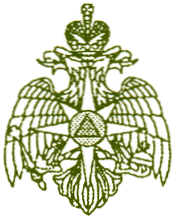 МЧС РОССИИФЕДЕРАЛЬНОЕ КАЗЕННОЕ УЧРЕЖДЕНИЕ УПРАВЛЕНИЯ В КРИЗИСНЫХ СИТУАЦИЯХ ГЛАВНОГО УПРАВЛЕНИЯ МЧС РОССИИ ПО ИРКУТСКОЙ ОБЛАСТИ»(ФКУ «ЦУКС ГУ МЧС Россиипо Иркутско  Начальнику ГУ МЧС Россиипо Иркутской областиНачальникам  местных пожарно-спасательных гарнизонов Иркутской областиЕДДС муниципальных образованийГлавам МО Иркутской областиРуководителям территориальных  подразделений федеральных органов исполнительной властиРуководителям объектовСтаростам населенных пунктов Начальнику ОГБУ « ПСС Иркутской области»                                                               Руководителям всех видов пожарной                                                                охраны и спасательных подразделенийПрогноз возможных чрезвычайных ситуацийна территории Иркутской области на 31.07.2019г.(при составлении прогноза использована информация Региональной диспетчерской службы, ФГБУ «Иркутское УГМС», БВУ, филиала геофизической службы СО РАН, филиала федеральной энергетической компании).	1. Исходная обстановка (оценка состояния явлений и параметров ЧС) 1.1 Оправдываемость прогнозаЗа прошедшие сутки прогноз оправдался по ДТП,  техногенным и лесным пожарам. 1.2 Метеорологическая обстановка (по данным ФГБУ «Иркутское УГМС»)  За прошедшие сутки на территории западных, центральных, южных и верхнеленских районов области отмечалось прохождение фронта неблагоприятных и опасных метеорологических явлений, которое сопровождалось выпадением обильных осадков, наиболее интенсивные в Слюдянском (110 мм, метеостанция Хамар Дабан), Усольском (30 мм),  Иркутском  (19 мм), усиление северо-западного ветра до 14-19 м/с зарегистрировано местами на территории центральных, южных районов.1.3 Гидрологическая обстановка (по данным ФГБУ «Иркутское УГМС») За прошедшие сутки отмечалось повышение уровня воды на реках Иркут, Белая, Ока на 30 – 90 см, на реках Китой, Ия – на 120 – 200 см, на р. Бирюса и на реках Ленского бассейна – колебание уровней воды в пределах 5 – 20 см, на р. Уда – понижение уровня воды на 30 – 70 см.  Таблица 1.3.1Данные по рекам Иркутской областиТаблица 1.3.2Сведения о функционировании ГЭС:ГЭС работают в штатном режиме, предельно допустимый уровень воды не превышен. Холостых водосбросов нет.1.4 Лавиноопасная обстановкаС 13.05.2016 г. лавиноопасный период в Северобайкальском регионе закончен.1.5 Сейсмическая обстановка За прошедшие сутки на территории Иркутской области сейсмических событий с магнитудой выше 3-х не зарегистрировано.1.6 Обстановка на объектах энергетики и ЖКХЗа прошедшие сутки на территории Иркутской области аварий, приведших к длительному погашению потребителей, не произошло. 1.7 Биолого-социальная обстановка1.7.1 Санитарно-эпидемиологическая обстановкаНа территории области обстановка стабильная.1.7.2 Эпизоотическая обстановкаНа территории области обстановка стабильная. Инфекционных заболеваний сельскохозяйственных животных в масштабе эпизоотии нет.2. Прогноз чрезвычайных ситуаций и происшествий 2.1 Опасные метеорологические явления: По данным ФГБУ «Иркутское УГМС»: не прогнозируются.2.2 Неблагоприятные метеорологические явления: По данным ФГБУ «Иркутское УГМС»: не прогнозируются.2.3 Гидрологическая обстановка По данным ФГБУ «Иркутское УГМС: 31 июля продолжится повышение уровня воды на р.Ия в районе г.Тулун до отметок 1050-1150 см, затопление населенных пунктов в пойме реки.31 июля – 1 августа на левобережных притоках реки Ангара ожидается понижение уровней воды на 30 – 130 см. На реках Ленского бассейна – колебание уровней воды в пределах 5 – 20 см.2.4 Обстановка на водных объектахСохраняется риск происшествий на водных объектах, связанный с несоблюдением техники безопасности при использовании маломерных судов. 2.5 Лесопожарная обстановка  В связи с положительными дневными температурами, ветреной погодой местами по области возможна регистрация новых случаев термических точек и лесных пожаров.По данным ФГБУ «Иркутское УГМС» 31 июля в горимых районах ситуация не изменится, в северных и северо-восточных районах преимущественно без осадков. В зоне возможного задымления останутся населенные пункты Бодайбинского, Братского, Катангского, Киренского, Нижнеилимского, Усть-Кутского, Усть-Илимского районов. Таблица 2.5.1Классы пожарной опасности31 июля – 2 августа в северных, местами в западных и верхнеленских районах ожидается высокая 4 класса и чрезвычайная 5 класса пожароопасность лесов.2.6 Сейсмическая обстановкаСейсмическая активность на территории Иркутской области находится на уровне фоновых значений. В центральной части акватории озера Байкал и его побережий, южных районов области возможны слабо ощутимые транзитные сотрясения от удаленных землетрясений юго-западного фланга и Центрального Байкала. При максимальной угрозе они будут в пределах 2-4-х баллов интенсивности сейсмических сотрясений по шкале MSK-64.2.7 Энергосистемы и объекты ЖКХ Сохраняется высокий риск возникновения аварийных ситуаций электроэнергетических систем в 42 муниципальных образованиях. 2.8 Геомагнитная обстановка31 июля магнитное поле Земли ожидается спокойное. Нарушения КВ-радиосвязи маловероятны. Озоновый слой в норме.2.9.1 Санитарно-эпидемиологическая обстановкаНа территории Иркутской области обстановка стабильная, чрезвычайных ситуаций, связанных с выявлением особо опасных, и массовых заболеваний людей не прогнозируется.2.9.2 Эпизоотическая обстановкаНа территории Иркутской области чрезвычайных ситуаций, связанных с выявлением особо опасных, и массовых заболеваний животных не прогнозируется.2.10 Обстановка с техногенными пожарамиСохраняется высокий риск возникновения техногенных пожаров на всей территории области, обусловленный нарушением техники безопасности при использовании печного отопления, газобаллонного оборудования, неосторожным обращением населения с источниками огня, в том числе при курении, возгораниями электрической проводки с высокой степенью износа в жилом секторе.2.11 Обстановка на автомобильном транспортеСохраняется риск возникновения ДТП на территории всей области, обусловленный выпадением осадков, туманом, нарушением ПДД, в результате чего возможно ограничение движения транспорта, в т.ч. большегрузного, на трассах федерального и местного значения.Наиболее опасными участками автодорог на территории области являются 23 опасных участка федерального и местного значения: Трасса Р-255 «Сибирь» километры 1179-1208, 1364-1366, 1508-1514, 1534-1589, 1610-1624, 1657-1677, 1687-1697, 1709-1713, 1729-1754, 1768-1773, 1782-1798, 1811-1842, 1851-1852, 1863-1873.Трасса Р-258 «Байкал» километры 11-17, 33-34, 95-96.Трасса А-331 «Вилюй» километры 11-12, 27-28, 63-64, 152-153, 179-180, 183-209.2.12.1 Обстановка на железнодорожном транспортеСохраняется риск возникновения происшествий, связанных с ДТП на ж/д переездах с участием автомобильного транспорта. Наиболее вероятно возникновение происшествий в Иркутской области в 4 районах Тайшетском, Слюдянском, Куйтунском, Нижнеудинском. 3. Рекомендуемые превентивные мероприятия органам местного самоуправления на территории Иркутской области:По риску неблагоприятных и опасных  метеорологических явлений 1. Довести предупреждение о неблагоприятных и опасных метеорологических явлениях погоды (в случае получения) и рекомендации по порядку реагирования на него, до руководителей структурных подразделений и органов управления муниципального образования.2. Организовать оповещение и информирование населения через все имеющиеся средства. 3. Установить соответствующий режим сбора и обмена информацией.4. Проверить готовность аварийных служб к реагированию.5. Уточнить наличие материальных и финансовых средств для ликвидации последствий возможных ЧС на территории муниципального образования.6. В случае необходимости решением КЧС и ПБ муниципального образования ввести режим функционирования «Повышенная готовность».7. Проинформировать население через СМИ.По риску дорожно-транспортных происшествий1. Постоянно уточнять прогноз метеорологической обстановки в зоне ответственности подразделений дорожных служб.2. Территориальным подразделениям дорожных служб в зонах ответственности, постоянно уточнять данные о готовности сил и средств, в случае ухудшения дорожных условий (организация объездов, привлечения дополнительной специализированной техники с ближайших пунктов дислокации и т.д.)3. Организовать взаимодействие с территориальными подразделениями ЦМК,  районными медицинскими учреждениями и ГИБДД, для своевременного реагирования на возможные ДТП.4. В случае крупных ДТП или ухудшения дорожных условий проработать вопросы:  - организации мест питания и размещения водителей и пассажиров в случае необходимости; - организации дежурства экипажей скорой медицинской помощи, патрульных машин ГИБДД и подвозу ГСМ;- организации информирования населения через СМИ о сложившейся обстановке, а так же маршрутов объездных автодорог.По риску техногенных пожаров1. Регулярно проводить проверки противопожарного состояния частного жилого сектора.2. Обеспечить контроль пожарной безопасности на объектах с массовым пребыванием людей.3. Совместно с главами сельских администраций, участковыми уполномоченными организовать проведение профилактических мероприятий в целях уменьшения случаев возникновения пожаров и гибели людей на них.4. Организовать доведение информации до населения (через средства массовой информации и  на сходах граждан) о возможных причинах пожарной опасности, о правилах пожарной безопасности в быту, а так же безопасности при эксплуатации газового оборудования в жилых домах и объектах административно-хозяйственного и промышленного назначения.По риску аварий на энергосистемах и объектах ЖКХ1. Проверить и привести в готовность системы оповещения инженерно-технического и обслуживающего персонала объектов ЖКХ;2. Выявлять и принимать меры по предупреждению, локализации и ликвидации дефектов и отказов в работе систем жизнеобеспечения населения;3. Организовать контроль создания, наличия, использования и восполнения запасов материально-технических ресурсов для ликвидации аварий;4. Принять меры по созданию постоянно действующего резерва мобильных электрических станций;5. Проверить готовность аварийно-диспетчерских служб жилищно-коммунального хозяйства и экстренных рабочих бригад к ликвидации возможных аварийных ситуаций;6. Проверить укомплектованность экстренных рабочих бригад необходимой техникой;7. Уточнить планы и порядок эвакуации населения при чрезвычайных ситуациях, связанных с нарушением систем водоснабжения.По риску происшествий на водных объектах1. Организовать проведение разъяснительной работы среди населения, направленной на соблюдение мер безопасности при посещении водных объектов. Организовать размещение предупреждающих и запрещающих знаков, наглядной агитации, пропаганды в СМИ по правилам безопасности на водных объектах. 2. Организовать патрулирование в местах массового выхода людей на водоемы. По риску землетрясенийМероприятия по снижению негативных последствий, обусловленных возможной сейсмической активностью:1. Уточнить план действий по предупреждению и ликвидации чрезвычайной ситуации;2. Проинформировать населения об угрозе ЧС и порядке действий в условиях сейсмической активности;3. Проверить готовность аварийно-спасательных подразделений территориальной подсистемы к реагированию;4. Уточнить расчеты сил и средств в случае проведения эвакуации людей, животных, материальных ценностей.           По риску возникновения природных пожаров и термических точек:Проверить готовность органов управления, оперативных групп, сил постоянной готовности и других сил, предназначенных к экстренным действиям, отдать необходимые распоряжения. Уточнить планы действий в случае возникновения чрезвычайных ситуаций.Довести до руководителей объектов экономики уточненный прогноз и рекомендации по порядку реагирования на него.Через СМИ довести прогноз о возможных неблагоприятных метеорологических явлениях до населения на подведомственных территориях, подчиненного персонала.Организовать проведение профилактических мероприятий по недопущению палов травы и  переходов лесных пожаров на населенные пункты.Рассмотреть вопросы повышения уровня пожарной безопасности, выполнения профилактических мероприятий по недопущению перехода лесных пожаров на населенные пункты, а также перехода пала травы на жилые строения.Запретить разведение костров, выжигания сухой травянистой растительности, проведение пожароопасных работ на подведомственных  участках.Организовать работу по ограничению пребывания граждан в лесах, въезда в них автотранспортных средств, проведения в лесах определённых видов работ.Организовать  работу  патрульных, патрульно - маневренных, маневренных и контрольных групп с привлечением  специалистов МО.Провести проверку готовности для возможного использования в тушении пожаров имеющейся водовозной и землеройной техники.Организовать работу по разработке дополнительных мероприятий, направленных на обеспечение пожарной безопасности населенных пунктов и садоводческих товариществ. Организовать и провести сходы граждан по вопросам соблюдения требований пожарной безопасности, проведение соответствующей разъяснительной работы по действиям при возникновении пожара и опасных факторов лесных пожаров и палов травы.Организовать работу по размещению наглядной агитации по вопросам соблюдения мер пожарной безопасности и необходимых действий при обнаружении пожара.Провести профилактические отключения электрических сетей от потребителей.На объектах экономики создать группы пожаротушения и проведения патрулирований в границах объектов и прилегающих территорий.Организовать и провести дополнительные мероприятия по созданию минерализованных полос с целью исключения перехода палов растительности и лесных пожаров на объекты экономики.Обеспечить информационный обмен диспетчерских служб объектов экономики с ЕДДС муниципальных образований и оперативно-дежурной сменой ЦУКС ГУ МЧС России по Иркутской области.Организовать взаимодействие через дежурно диспетчерские службы объектов с территориальными подразделениями ЖКХ,  Электрических сетей, Дорожных служб; Организовать взаимодействие с  главами поселений муниципальных образований, старостами населенных пунктов;Проверить готовность техники и оборудования объектов к ликвидации лесных пожаров и горения растительности вблизи объектов.Организовать взаимодействие через дежурно диспетчерские службы объектов с территориальными подразделениями Министерства лесного комплекса.Проверить готовность к реагированию силы и средства муниципального звена ТП РСЧС;При необходимости организовать круглосуточное дежурство руководящего состава органов управления;Создать резерв горюче-смазочных материалов, продовольствия, медикаментов и других материальных средств для обеспечения жизнедеятельности населенных пунктов; проверить готовность пунктов временного размещения к приему пострадавшего населения;Проводить усиление дежурных расчетов  пожарно-спасательных сил всех видов ПО, в том числе ОГБУ « ПСС Иркутской области», вводить резервную пожарную технику в расчеты.            По риску подтопления:1. Осуществлять контроль гидрометеорологических параметров и уточнение текущей обстановки, складывающейся на территории районов и населенных пунктов.2. Исходя из прогноза ФГБУ «Иркутское УГМС» организовать своевременное выдвижение оперативных (рабочих) групп в паводкоопасные районы для контроля за складывающейся обстановкой.3. Организовать проведение мероприятий по расчистке ливневых стоков, канализаций (особое внимание обратить на стоки вдоль жилых домов, социально-значимых объектов, объектов энергетики, автодорог и т.д.).4. Организовать контроль за автомобильными дорогами на предмет размыва.5. Проверить готовность сил и средств, к реагированию при ухудшении обстановки, а также наличие материальных ресурсов для отсыпки дамб и проведения берегоукрепительных работ.6. Проверить готовность мест для временного размещения отселяемого населения и временного содержания скота, создание запасов кормов, временных складов для материальных средств из зон возможного затопления.7. Организовать проверку систем оповещения и информирования населения через все имеющиеся средства о прогнозируемой обстановке.8. В случае ухудшения гидрологической обстановки, организовать работу дополнительных водомерных постов с представлением оперативной информации.По риску схода селей:1. Усилить мониторинг за состоянием окружающей среды, в частности гидрологической, метеорологической, сейсмологической, водоисточников;2. Определить границы и размеры (площадь) населенных пунктов, жилых домов, объектов экономики и сельскохозяйственных угодий, дорог, мостов, линий связи и электропередач, попадающих в зону воздействия схода селевых потоков;3. Уточнить группировку сил и средств, привлекаемых для выполнения противоселевых мероприятий и аварийно-спасательных работ (личного состава, техники и другого имущества);4. Организовать информирование населения об угрозе ЧС и о принимаемых мерах через средства массовой информации, официальные сайты администраций муниципальных образований, операторов сотовой связи, дополнительно организовать установку предупредительных знаков и надписей;5. Уточнить планы действий (взаимодействия) по предупреждению и ликвидации ЧС, планы эвакуации и первоочередного жизнеобеспечения населения Слюдянского района и Байкальского городского поселения;6. Принять дополнительные меры по обеспечению бесперебойного функционирования всех систем жизнеобеспечения и объектов социальной сферы, по подготовке и содержанию в готовности сил и средств, привлекаемых для предупреждения и ликвидации ЧС;7. 	Организовать взаимодействие с туристическими организациями, занимающихся походами в селеопасных районах;8. Проработать вопрос о строительстве противооползневых и противоселевых сооружений.Заместитель начальника центра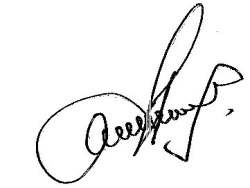 (старший оперативный дежурный)ЦУКС ГУ МЧС России 	по Иркутской области		подполковник внутренней службы                                                                         П.А. ПенчукИсполнитель: Гончаров В.А.                  тел. 785-989Учетный номер6-1-1АРМ №9ОДС №3Река – пунктУровень  воды на 08 час., смИзменение уровня  воды  за сутки, смПрогноз уровня воды наПрогноз уровня воды наКритическая отметка уровня воды, смРека – пунктУровень  воды на 08 час., смИзменение уровня  воды  за сутки, см31.0701.08Критическая отметка уровня воды, смИркут – Баклаши473+49415-435395-415480Китой – Китой378+122320-340250-270475Белая – Мишелевка546+84500-520450-470680Ока – Ухтуй470+34440-460405-425470Ия – Тулун965+202940-960890-910700Уда – Нижнеудинск272-35230-250200-220320Бирюса – Бирюсинск266+4230-250205-225400Бирюса – Шиткино459+7445-465405-425570Лена – Качуг	46-1240Лена – Жигалово29-2300Лена – Усть-Кут-48-1700Лена – Киренск-5-7570Киренга–Казачинское21-2250Витим – Бодайбо158+201170НаименованиеСреднесуточные сбросные расходы (м³/с)Динамика за сутки (м³/с)Иркутская16000Братская 31100Усть-Илимская 3300-10Мамаканская 113,5-25,2КлассПОна 30.07.2019 г.на 30.07.2019 г.прогноз на 31.07.2019 г.прогноз на 31.07.2019 г.КлассПОКол-ворайоновРайоныКол-ворайоновРайоныV7Катангский, Бодайбинский,  Мамско-Чуйский, Киренский, Усть-Кутский, Нижнеилимский, Казачинско-Ленский7Катангский, Бодайбинский, Мамско-Чуйский, Киренский, Усть-Кутский, Нижнеилимский, Казачинско-ЛенскийIV2Усть-Илимский,  Тайшетский3Усть-Илимский, Тайшетский, ЧунскийIII1Чунский2Жигаловский, Нижнеудинский